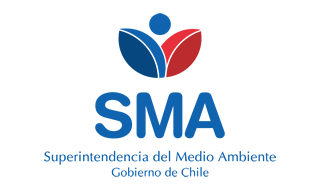 
INFORME DE FISCALIZACIÓN AMBIENTAL
Normas de Emisión
VIÑA ECHEVERRIA LTDA.
DFZ-2017-5317-VII-NE-EI
1. RESUMEN.
El presente documento da cuenta del informe de examen de la información realizado por la Superintendencia del Medio Ambiente (SMA), al establecimiento industrial “VIÑA ECHEVERRIA LTDA.”, en el marco de la norma de emisión DS.90/00 para el reporte del período correspondiente a MARZO del año 2016.
Entre los principales hechos constatados como no conformidades se encuentran: El período controlado presenta parámetros que exceden el valor límite indicado en la norma; 
2. IDENTIFICACIÓN DEL PROYECTO, ACTIVIDAD O FUENTE FISCALIZADA
3. ANTECEDENTES DE LA ACTIVIDAD DE FISCALIZACIÓN
4. ACTIVIDADES DE FISCALIZACIÓN REALIZADAS Y RESULTADOS
	4.1. Identificación de la descarga
	4.2. Resumen de resultados de la información proporcionada
	4.3. Otros hechos
5. CONCLUSIONES
Del total de exigencias verificadas, se identificó la siguiente no conformidad:
6. ANEXOSNombreFirma
Aprobado
Elaborado
JUAN PABLO RODRÍGUEZ FERNÁNDEZ
VERÓNICA GONZÁLEZ DELFÍN
28-06-2017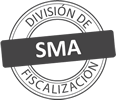 Titular de la actividad, proyecto o fuente fiscalizada:
VIÑA ECHEVERRIA LTDA.Titular de la actividad, proyecto o fuente fiscalizada:
VIÑA ECHEVERRIA LTDA.RUT o RUN:
78334060-7RUT o RUN:
78334060-7Identificación de la actividad, proyecto o fuente fiscalizada:
VIÑA ECHEVERRIA LTDA.Identificación de la actividad, proyecto o fuente fiscalizada:
VIÑA ECHEVERRIA LTDA.Identificación de la actividad, proyecto o fuente fiscalizada:
VIÑA ECHEVERRIA LTDA.Identificación de la actividad, proyecto o fuente fiscalizada:
VIÑA ECHEVERRIA LTDA.Dirección:
VIÑEDOS LA ESTANCIA S/N°Región:
VII REGIÓN DEL MAULEProvincia:
CURICÓComuna:
MOLINACorreo electrónico:
R.CARRASCO@ECHEWINE.COMCorreo electrónico:
R.CARRASCO@ECHEWINE.COMTeléfono:
Teléfono:
Motivo de la Actividad de Fiscalización:Actividad Programada de Seguimiento Ambiental de Normas de Emisión referentes a la descarga de Residuos Líquidos para el período de MARZO del 2016.Materia Específica Objeto de la Fiscalización:Analizar los resultados analíticos de la calidad de los Residuos Líquidos descargados por la actividad industrial individualizada anteriormente, según la siguiente Resolución de Monitoreo (RPM):
SISS N° 2930 de fecha 25-08-2006Instrumentos de Gestión Ambiental que Regulan la Actividad Fiscalizada:La Norma de Emisión que regula la actividad es:
N° 90/2000 Establece Norma de Emisión para la Regulación de Contaminantes Asociados a las Descargas de Residuos Líquidos a Aguas Marinas y Continentales SuperficialesPunto DescargaNormaTabla cumplimientoMes control Tabla CompletaCuerpo receptorCódigo CIIU N° RPMFecha emisión RPMÚltimo período Control DirectoPUNTO 1 (ESTERO SOLERA DE LA ESTANCIA)DS.90/00TABLA 1NOESTERO SOLERA DE LA ESTANCIA31321293025-08-2006N° de hechos constatadosN° de hechos constatadosN° de hechos constatadosN° de hechos constatadosN° de hechos constatadosN° de hechos constatadosN° de hechos constatadosN° de hechos constatados1234567Punto DescargaInformaEfectúa descargaEntrega dentro de plazoEntrega parámetros solicitadosEntrega con frecuencia solicitadaCaudal se encuentra bajo ResoluciónParámetros se encuentran bajo normaPresenta RemuestrasPUNTO 1 (ESTERO SOLERA DE LA ESTANCIA)SISISISISISINOSIN° de Hecho ConstatadoExigencia AsociadaDescripción de la No Conformidad7Parámetros bajo normaEl establecimiento industrial presenta una superación de los niveles de tolerancia respecto de contaminantes establecidos en la norma de emisión, durante el período controlado de MARZO de 2016.N° AnexoNombre Anexo 1Ficha de resultados de autocontrol PUNTO 1 (ESTERO SOLERA DE LA ESTANCIA)2CONTROL DIRECTO 03-2016_Fallido Viña Echeverria Ltda..pdf.pdf